Table S1 Chemical structures and UV spectra of six compounds.CompoundChemical structureChemical structureUV spectrumSaikosaponins C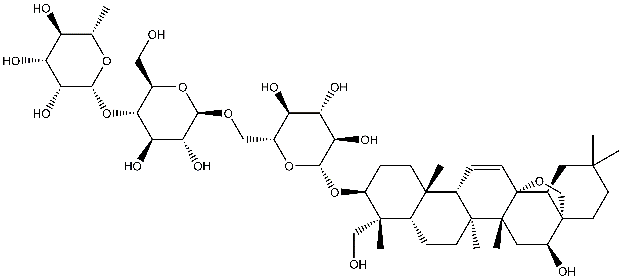 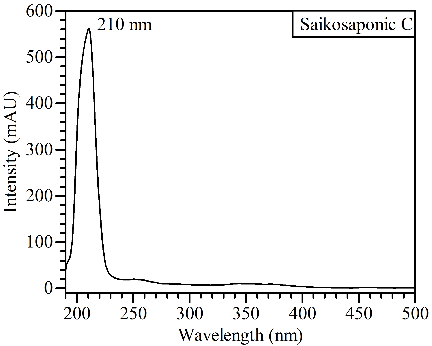 Saikosaponins F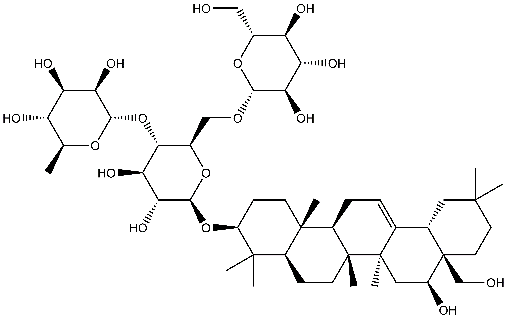 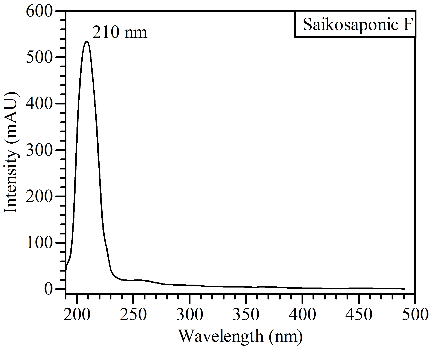 Saikosaponins A (IS)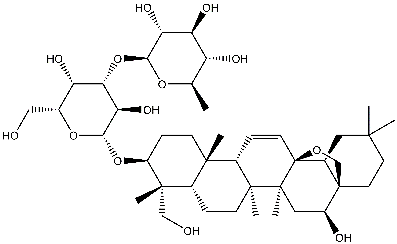 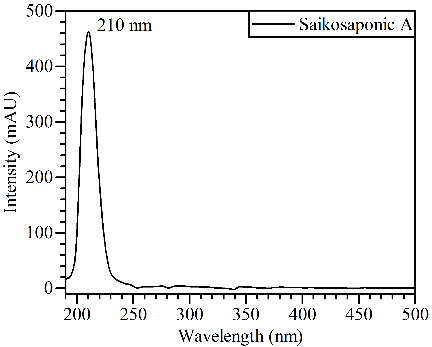 Saikosaponins B1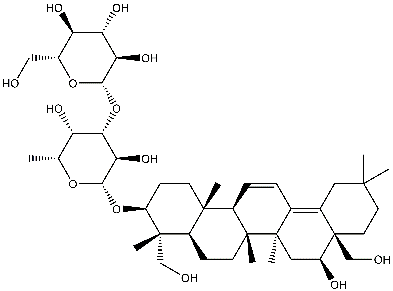 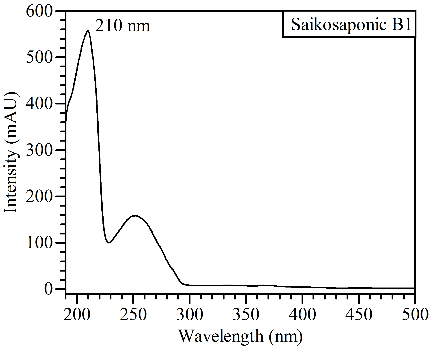 Saikosaponins E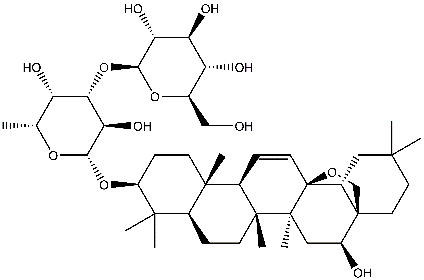 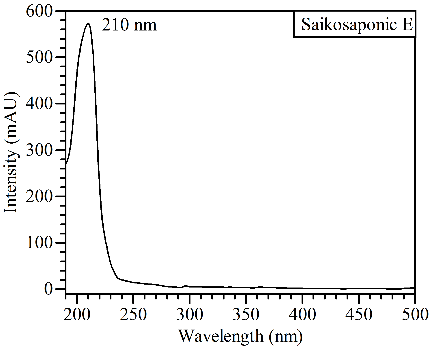 Saikosaponins D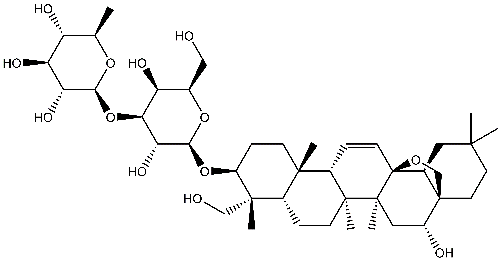 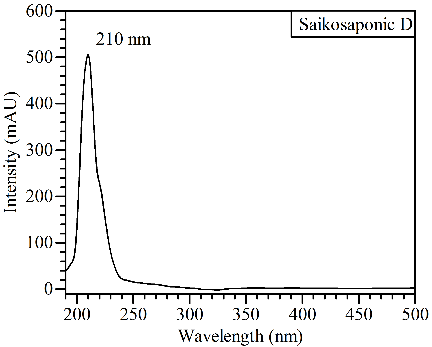 